Infoblatt GanztagsschuleDie Ganztagsschule endet montags bis donnerstags um 16.00h, freitags um 13.30h
Sie können Ihr Kind wahlweise von Montag bis Donnerstag  oder von Montag bis Freitag für die Ganztagsschule anmelden.
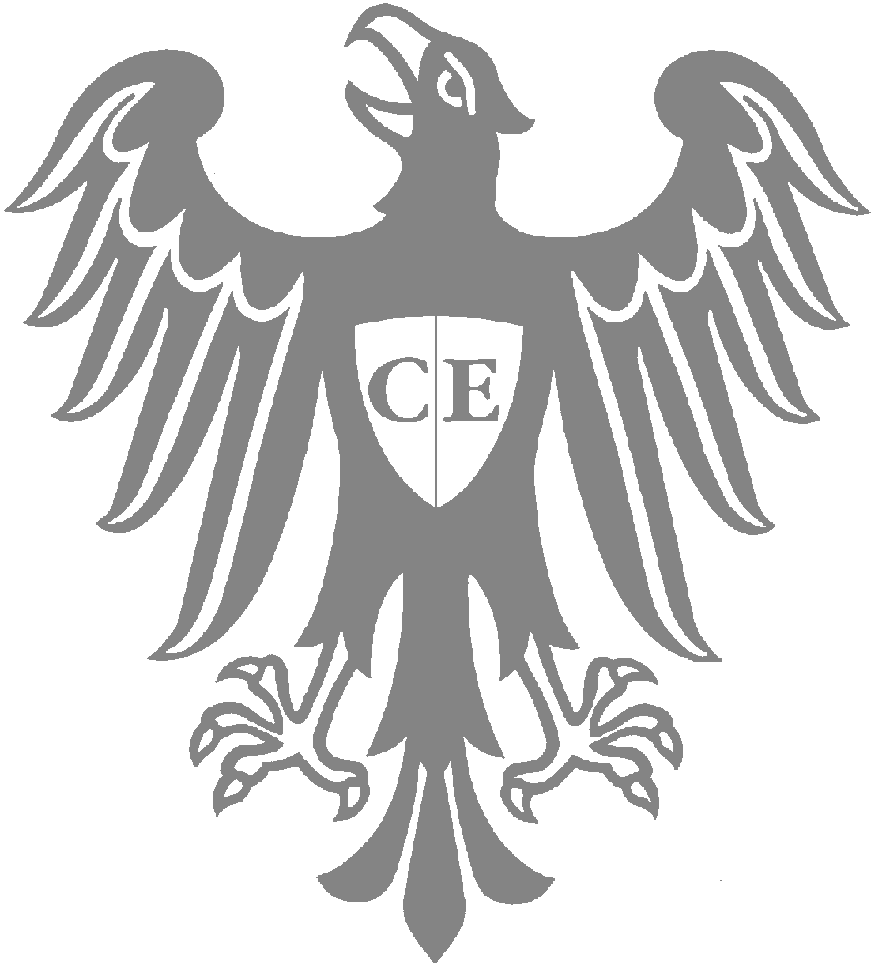 Es besteht, bei Bedarf, die Möglichkeit, Ihr Kind für unsere Frühbetreuung (7.00h bis Unterrichtsbeginn) und/oder unsere Spätbetreuung (Schulende bis 17.00h) anzumelden. Dieses Angebot der Stadt Esslingen ist kostenpflichtig. Nähere Informationen sowie das Anmeldeformular finden Sie auf der Homepage der Stadt Esslingen. Gerne können Sie auch die  pädagogischen Fachkräfte ansprechen.
Wir sind per Mail erreichbar unter Birgit.Ilse@esslingen.de oder gs_herderschule@esslingen.de sowie telefonisch zwischen 12.00 h und 16.00h/ freitags 13.30h unter 0711/ 3512 3457 oder  0171/8999850.
Elterngespräche können Sie gerne unter den vorab genannten Telefonnummern, beim Abholen Ihres Kindes oder per Mail unter o.g. Mailadressen vereinbaren. Ihr Gesprächswunsch wird an die für Ihr Kind zuständige päd. Fachkraft weitergeleitet.
Sie haben die Möglichkeit, Ihr Kind an einem Tag in der Woche für muttersprachlichen Unterricht, Therapien o.ä. freistellen zu lassen. Entsprechende Formulare erhalten Sie bei den pädagogischen Fachkräften. Diese geben Sie bitte ausgefüllt und vom Anbieter des Angebots abgestempelt wieder an die pädagogischen Fachkräfte zurück.
Sollte es notwendig sein, dass Sie Ihr Kind z.B. für einen Arztbesuch oder auch für einen Kindergeburtstag früher aus der Ganztagsschule abholen müssen, bitte wir Sie, um rechtzeitige (ca. 2-3 Tage im Voraus) Information an die pädagogischen Fachkräfte. Diese werden Ihr Kind dann für diesen Nachmittag freistellen.Bei einmaliger oder regelmäßiger Freistellung kann Ihr Kind zu folgenden Uhrzeiten nach Hause geschickt bzw. abgeholt werden:
- direkt nach dem Unterricht um 11.30h/12.30h
- Um 13.25h vor der Übungswerkstatt (Hausaufgabenzeit)
- Um 14.25h nach der ÜbungswerkstattWeitere Information zu unserem Tagesablauf und unseren Räumlichkeiten finden Sie auf der Homepage der Herderschule https://herderschule-esslingen.de/ganztagsschule-an-der-herderschule-esslingen/.